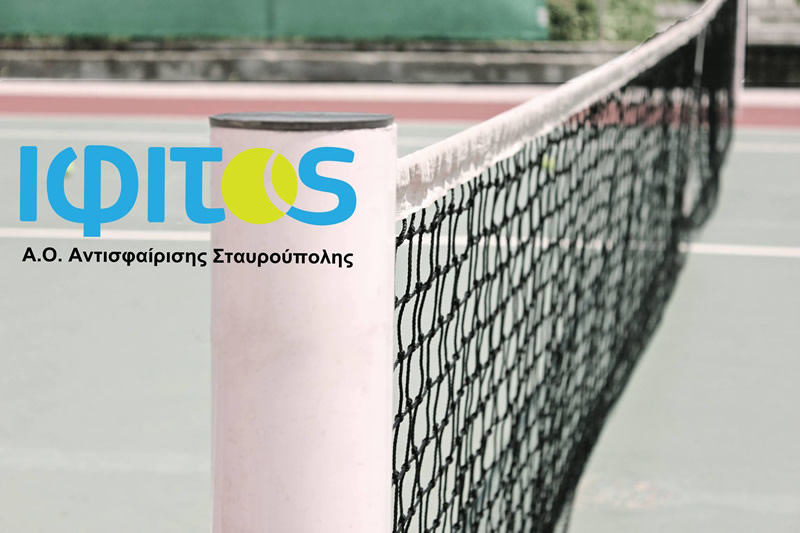 ΛΑΧΕΙΟΦΟΡΟΣ ΑΓΟΡΑ ΤΟΥ Α.Ο.Α. ΙΦΙΤΟΣ                ΚΛΗΡΩΣΗ 15 ΜΑΡΤΙΟΥ 2019Το Δ.Σ. του Ομίλου ευχαριστεί όλους όσους βοήθησαν στην διάθεση των λαχείων.A/AΔΩΡΟΝο01ΤΗΛΕΟΡΑΣΗ SAMSUNG 55ΙΝΤΣΩΝ334002PLAYSTASION 4345103ΚΙΝΗΤΟ SAMSUNG  S9592404ΚΙΝΗΤΟ  HUAWEI P20 LITE411805ΚΙΝΗΤΟ  SANSUNG  A6509706TABLET  HUWEI T3 9,6589507ΡΑΚΕΤΑ HEAD SPEED401408BACKPACK HEAD SPEED509909ΔΩΡΟ ΙΝΣΤΙΤΟΥΤΟ ΓΙΑΓΚΟΥΔΗ035510ΔΩΡΟ ΚΟΜΜΩΤΗΡΙΟ ΒΕΝΕΤΗ019911ΔΩΡΟ ΙΝΣΤΙΤΟΥΤΟ ΓΙΑΓΚΟΥΔΗ343812ΔΩΡΟ ΚΟΜΜΩΤΗΡΙΟ  ΒΕΝΕΤΗ385613ΔΩΡΟ ΙΝΣΤΙΤΟΥΤΟ ΓΙΑΓΚΟΥΔΗ195914ΔΩΡΟ ΚΟΜΜΩΤΗΡΙΟ  ΒΕΝΕΤΗ0418